Муниципальное автономное общеобразовательное учреждение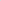 «Борковская средняя общеобразовательная школа»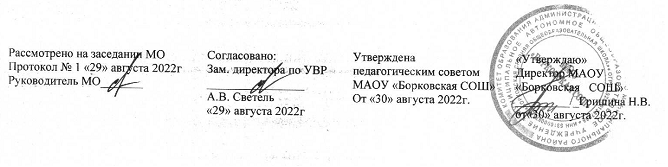 Рабочая программа по предметуИзобразительное искусство5 класс (СКОУ VIII вида)Срок реализации 1 годСоставила Перелыгина Галина Валентиновна учитель техюлогии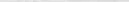  1.Пояснительная запискаРабочая программа учебного предмета «Изобразительное искусство» разработана в соответствии с Федеральным государственным образовательным стандартом основного общего образования (приказ Министерства общего и профессионального образования РФ от17.12.2010 г. № 1897, с изменениями: приказ № 1577 от 31.12.2015) на основе требований к результатам освоения   ООП ООО,  с учетом   Примерной программы по «Изобразительноve искусству»  Программе  специальных (коррекционных) образовательных учреждений VIII вида, 5-9 классы, под редакцией       И. М. Бгажноковой  (Примерная ООП ООО, одобрена  Федеральным учебно-методическим объединением по общему образованию, Протокол заседания от 8 апреля 2015 г. № 1/15)  и  основных направлений программ, включенных в структуру ООП  ООО МАОУ «Борковская СОШ» (программы развития УУД на уровне ООО, Программы воспитания и  социализации учащихся на уровне ООО,  Программы коррекционной работы).Рабочая программа по изобразительному искусству разработана на основе Программы специальных (коррекционных) образовательных учреждений VIII вида за 5 класс под редакцией доктора педагогических наук В. В. Воронковой.– М.: «Просвещение» 2010 г. Одной из важнейших и актуальных задач коррекционной работы школы является улучшение психического состояния обучающихся, коррекция эмоционально-волевой и познавательной сфер, получение помощи в социализации. Данная программа позволяет организовать урочную работу по изобразительному искусству с учащимися с легкой степенью умственной отсталости.Изучение изобразительного искусства в основной школе представляет собой продолжение начального этапа художественно-эстетического развития личности и является важным неотъемлемым звеном в системе непрерывного образования.Цель: формировать личность умственно отсталого ребенка, воспитать у него положительные навыки и привычки.Задачи:1.      Содействовать развитию у учащихся аналитико-синтетической деятельности, умения сравнивать, обобщать;2.      Ориентироваться в задании и планировать свою работу, намечать последовательность выполнения рисунка;3.      Дать учащимся знания элементарных основ реалистического рисунка, формировать навыки рисования с натуры, декоративного рисования.2.Общая характеристика учебного предмета   Программа  учитывает особенности познавательной деятельности детей  коррекционно-развивающего обучения. Она направлена на разностороннее развитие личности учащихся, способствует их умственному развитию, обеспечивает гражданское, нравственное, эстетическое воспитание. Программа содержит материал, помогающий учащимся достичь того уровня общеобразовательных знаний и умений, который необходим им для социальной адаптации. Содержание обучения имеет практическую направленность. Принцип коррекционной направленности обучения является ведущим. В нём конкретизированы пути и средства исправления недостатков общего, речевого развития нравственного воспитания детей в процессе овладения учебным предметом. Изобразительное искусство как школьный учебный предмет имеет важное коррекционно - развивающее значение. Обучение изобразительному искусству носит элементарно-практический характер.Уроки изобразительного искусства при правильной их постановке оказывают существенное воздействие на интеллектуальную, эмоциональную и двигательные сферы, способствуют формированию личности умственно отсталого ребенка, воспитанию у него положительных навыков и привычек.3.Описание места учебного предмета, курса в учебном планеПрограмма рассчитана на 2 час в неделю, в 5 классе –68 часов (34 учебные недели) .4.Планируемые результаты освоения предмета«Изобразительное искусство»Личностные результаты освоения программы включают индивидуально-личностные качества и социальные (жизненные) компетенции обучающегося, социально значимые ценностные установки.К личностным результатам обучающихся, освоивших программу «Изобразительное искусство», относятся:  -   положительное отношение и интерес к процессу изобразительной деятельности и ее результату;  -  приобщение к культуре общества, понимание значения и ценности предметов искусства;-        воспитание эстетических потребностей, ценностей и чувств;-        отношение к собственной изобразительной деятельности как к одному из возможных путей передачи представлений о мире и человеке в нем, выражения настроения, переживаний, эмоций;-        умение наблюдать красоту окружающей действительности, адекватно реагировать на воспринимаемое, проявлять возникающую эмоциональную реакцию (красиво/некрасиво);-        представление о собственных возможностях, осознание своих достижений в области изобразительной деятельности, способность к оценке результата собственной деятельности;-        стремление к организованности и аккуратности в процессе деятельности с разными материалами и инструментами, проявлению дисциплины и выполнению правил личной гигиены и безопасного труда;-        умение выражать своё отношение к результатам собственной и чужой творческой деятельности (нравится/ не нравится; что получилось/что не получилось); принятие факта существование различных мнений;-        проявление доброжелательности, эмоционально-нравственной отзывчивости и взаимопомощи, проявление сопереживания удачам/неудачам одноклассников;-        стремление к использованию приобретенных знаний и умений в предметно-практической деятельности, к проявлению творчества в самостоятельной изобразительной деятельности;-        стремление к дальнейшему развитию собственных изобразительных навыков и накоплению общекультурного опыта;-        стремление к сотрудничеству со сверстниками на основе коллективной творческой  деятельности, владение навыками коммуникации и принятыми нормами социального взаимодействия для решения практических и творческих задач.Предметные результатыМинимальный уровень:знание названий художественных материалов, инструментов и приспособлений; их свойств, назначения, правил хранения, обращения и санитарно-гигиенических требований при работе с ними;знание элементарных правил композиции, цветоведения, передачи формы предмета и т.д.;знание некоторых выразительных средств изобразительного искусства: изобразительная поверхность, точка, линия, штриховка, пятно, цвет;пользование материалами для рисования, аппликации, лепки;знание названий некоторых народных и национальных промыслов, изготавливающих игрушки: Дымково, Гжель, Городец, Каргополь и др.;организация рабочего места в зависимости от характера выполняемой работы;следование при выполнении работы инструкциям учителя; рациональная организация своей изобразительной деятельности; планирование работы; осуществление текущего и заключительного контроля выполняемых практических действий и корректировка хода практической работы;владение некоторыми приемами лепки (раскатывание, сплющивание, отщипывание) и аппликации (вырезание и наклеивание);рисование по образцу, с натуры, по памяти, по представлению, по воображению предметов несложной формы и конструкции; передача в рисунке содержания несложных произведений в соответствии с темой;применение приемов работы с карандашом, гуашью, акварельными красками с целью передачи фактуры предмета;ориентировка в пространстве листа, размещения одного или группы предметов в соответствии с параметрами изобразительной поверхности;адекватная передача цвета изображаемого объекта, определение насыщенности цвета изображаемого объекта, определение насыщенности цвета, получение смешанных цветов и некоторых оттенков цвета;узнавание и различение в книжных иллюстрациях и репродукциях изображенных предметов и действий.Достаточный уровень:знание названий жанров изобразительного искусства (портрет, натюрморт, пейзаж и др.);знание название некоторых народных и национальных промыслов (Дымково, Гжель, Городец, Хохлома и др.);знание основных особенностей некоторых материалов, используемых в рисовании, лепке и аппликации;знание выразительных средств изобразительного искусства: изобразительная поверхность, точка, линия, штриховка, контур, пятно, цвет, объем и др.;знание правил цветоведения, светотени, перспективы, построения орнамента, стилизации формы предмета и т.д.;знание видов аппликации (предметная, сюжетная, декоративная);знание способов лепки (конструктивный, пластический, комбинированный);нахождение необходимой для выполнения работы информации в материалах учебника, рабочей тетради;следование при выполнении работы с инструкциям учителя или инструкциям, представленным в других информационных источниках;оценка результатов собственной изобразительной деятельности и деятельности одноклассников (красиво, некрасиво, аккуратно, похоже на образец);использование разнообразных технологических способов выполнения аппликации;применение разнообразных способов лепки;рисование с натуры и по памяти после предварительных наблюдений, передача всех признаков и свойств изображаемого объекта; рисование по воображению;различение и передача в рисунке эмоционального состояния и своего отношения к природе, человеку, семье и обществу;различение произведений живописи, графики, скульптуры, архитектуры и декоративно-прикладного искусства: пейзаж, портрет, натюрморт, сюжетное изображение.5.Содержание учебного предмета «изобразительное искусство»1.   Декоративное рисованиеЗнакомство с лучшими образцами декоративно-прикладного искусстваДемонстрация произведений народных мастеров. Беседы о декоративно-прикладном  искусстве с показом изделий народных умельцев, учебных таблиц и репродукций. Составление узоров из геометрических и растительных элементов в полосе, квадрате, круге, применяя осевые линии. Рисование узоров, соблюдая последовательность, сочетание цветов. Использование при рисовании гуашевых и акварельных красок. Ровная закраска элементов орнамента с соблюдением контура изображения. Планируемые результаты Ученик научится:Рисовать узоры из геометрических и растительных форм в полосе,  квадрате, круге. Использовать осевые линии при рисовании орнаментов. Правильно располагать элементы оформления по всему листу бумаги в декоративных рисунках. Подбирать и передавать в рисунке цвета изображаемых предметов (цветной карандаш, гуашь). Пользоваться гуашевыми красками при рисовании орнаментов (узоров);2.  Рисование с натурыНаблюдение изображаемого объекта, определение его формы, строения, цвета и размеров отдельных деталей и их взаимного расположения. Передача предмета в рисунке. Умение применять среднюю осевую линию, а также пользоваться простейшими вспомогательными (дополнительными) линиями для проверки правильности рисунка. Рисование предметов конической, цилиндрической формы. Подбор красок в соответствии с натуральным цветом предмета.  Планируемые результаты  Ученик научится:Рисовать, передавая в рисунке соотношения ширины и высоты, частей и целого, а также конструкцию предметов. Передавать в рисунке форму прямоугольных, цилиндрических, конических предметов в несложном пространственном положении; использовать осевые линии при построении рисунка симметричной формы. Передавать объемную форму предметов элементарной светотенью, пользуясь различной штриховкой (косой, по форме). Сравнивать свой рисунок  с натурой и отдельные детали рисунка между собой.3. Рисование на темыИзображение зрительных представлений на основе прочитанного художественного произведения, на основе наблюдения за природой родного края. Выбор и рисование наиболее существенного. Тематическое рисование приуроченное к традиционным праздникам и временам года. Использование гуашевых и акварельных красок. Планируемые результаты Ученик научится:Правильно передавать зрительное соотношение величин предметов, учитывать в рисунках видимое уменьшение дальних предметов, усвоить правило загораживания одних предметов другими.4.  Беседы об изобразительном искусствеРазновидности изобразительного искусства: картины художников, декоративно-прикладное творчество уральских мастеров. Беседы о роли изобразительного искусства в военных баталиях.Планируемые результаты Ученик научится: Узнавать и правильно называть изображенные предметы. Рассказывать о содержании и особенностях рассматриваемого произведения изобразительного искусства. Употреблять в речи слова, обозначающие пространственные признаки и пространственные отношения предметов. КРИТЕРИИ И НОРМЫ ОЦЕНКИ ЗНАНИЙ ОБУЧАЮЩИХСЯУСТНЫЙ ОТВЕТОтметка «5»  - если ответ полный, с использованием специальной терминологии, логичности и аргументированности изложения с использованием широкой доказательной базы.Отметка «4» - если ответ полный, с использованием специальной терминологии, логичности и аргументированности изложения, с использованием широкой доказательной базы с небольшими недостатками и неточностями.Отметка «3»  - если ответ неполный, не содержит основных параметров и понятий, а изложенный материал носит фрагментарный характер.Отметка «2»  - если ученик не знает ответ на вопрос. ТВОРЧЕСКАЯ РАБОТА.Отметка "5" – за аккуратно выполненную работу, творчески обоснованную, с верным выбором средств художественной выразительности (силуэт, композиция, форма и пропорции, объем, пространство), отражающую заданную тематику;Отметка "4" – за аккуратно выполненную работу, с недостаточно верным выбором средств художественной выразительности, отражающую заданную тематику;Отметка "3" – за неаккуратно выполненную работу, с недостаточно верным выбором средств художественной выразительности, отражающую заданную тематику;Отметка "2" – за неаккуратно выполненную работу, не отражающую заданную тематику.Формы и виды контроля        Текущий контроль        Промежуточный контроль        Итоговый контроль – защита творческой работы6. Тематическое планирование с описаниемосновных видов универсальных учебных действийМетодическая литература: 1.      Программы  специальных (коррекционных) образовательных учреждений VIII вида, 5-9 классы, под редакцией       И. М. Бгажноковой.  М.: Просвещение, 2010 г.2.      Ростовцев Н.Н. «Методика преподавания изобразительного искусства в школе».3.      « Изобразительное искусство и художественный труд» Б.Неменский.4.      «И.А. Грошенков. Изобразительная деятельность в специальной (коррекционной) школе VIII вида. Учебное пособие для учителя. М.: Академия, 2002.5.      И.А. Грошенков. Занятия изобразительным искусством во вспомогательной школе. Книга для учителя. – М.: Просвещение, 1993.6.      Т.Н. Головина. Изобразительная деятельность учащихся во вспомогательной школе. М.: Педагогика, 1974. – 120с.7.      В.Г. Перова. Обучение учащихся 1-4 классов вспомогательной школы. М.: Просвещение. – 1983. – 208с.№п/пСодержание курсаКол-вочасов1Декоративное рисование272Рисование с натуры183Рисование на темы124Беседы об изобразительном искусстве.11                                                                                      ИТОГО:                                                                                      ИТОГО:68№ п/пРаз-делСодержаниеДата     Основные виды  деятельности учащихсяКоррекционные задачи                            13Рисование на тему: «Как я провел лето».Изображать основания более близких предметов ниже, дальних предметов – выше.Изображать близкие предметы крупнее дальних, хотя и равных по величине.Развитие воображения.Коррекция пространственной ориентации.24Беседа об изобразительном искусстве «Живопись»Видеть и передавать в рисунке растительные формы, контуры которых резко отличаются друг от друга.Коррекция глазомера. Коррекция мелкой моторики пальцев рук31Рисование узора в полосе.Рассматривать картину. Передавать содержание картины устно.Рисовать по теме.Коррекция зрительного восприятия. Коррекция глазомера.44Беседа «Декоративно-прикладное искусство»Рассматривать искусство в рамках декоративно-прикладного искусстваКоррекция зрительного восприятия, глазомера.53Рисование на тему: «Осень в лесу».Рисовать осенний лес, передавая красками настроение.Коррекция мелкой моторики пальцев рук. Коррекция глазомера.61Декоративное рисование: «Осенние цветы».Передавать в рисунке настроение времени года. Ориентироваться на листе бумаги.Коррекция эмоциональной адекватности поведения.72Рисование с натуры: «Осенний ковер».Передавать в рисунке форму и пропорции фруктов и овощей, предметов быта.Коррекция зрительного восприятия Коррекция глазомера82Рисование на тему: «Золотая осень».Построить композицию.Располагать изображения на листе бумаги, объединяя их общим замыслом.Коррекция мелкой моторики пальцев рук. Коррекция глазомера.91Узор в круге из стилизованных природных формПередавать в рисунке природные формыКоррекция зрительного восприятия Коррекция глазомера104Беседа «Народное декоративно-прикладное искусство России»Приводить примеры народного декоративно-прикладного искусства РоссииРазвитие воображения.Коррекция глазомера.111Узор в квадрате.Передавать в рисунке форму и пропорции игрушки. Развитие воображения.Коррекция пространственной ориентации.121Иллюстрирование сказки «Теремок».Передавать в рисунке форму и пропорции предмета прямоугольной формы.Коррекция зрительного восприятия, глазомера.134Беседа об изобразительном искусстве «Выразительные средства живописи»Правильно называть средства живописиКоррекция зрительного восприятия, глазомера.142Рисование объемного предмета симметричной формы (керамическая ваза)Правильно передавать пропорции предмета.Коррекция зрительного восприятия.152Рисование дорожных знаков треугольной формы «Крутой спуск», «Дорожные работы»Ориентироваться на плоскости, соблюдать пропорции.Коррекция мелкой моторики пальцев рук. Коррекция глазомера.163Иллюстрирование сказки «Маша и медведь».Располагать изображения на листе бумаги, объединяя их общим замыслом.Коррекция эмоциональной адекватности поведения.171Рисование узора  с геометрическими элементами.Передавать в рисунке геометрические формы.Развитие воображения. Коррекция пространственной ориентации.181«Посуда», рисунок с натурыВыполнять рисунок на заданную тему. Ориентироваться на листе бумаги.Коррекция зрительного восприятия.192Рисование предмета конической формы (пирамидка)Передавать в рисунке коническую форму и пропорции предметаКоррекция пространственной ориентации.201Рисование геометрического орнамента в кругеПостроить геометрический орнамент в круге. Соотносить размеры между собой.Коррекция мелкой моторики пальцев рук. Коррекция глазомера.213«Любимый литературный герой»Выполнять рисунок. Ориентироваться на листе бумаги.Коррекция эмоциональной адекватности поведения.222Рисование объемных предметов округлой формыПередавать форму предмета. Соблюдать пропорции.Коррекция пространственной ориентации.231Рисование веточки рябиныВыполнять рисунок с натуры, ориентироваться на листе бумагиКоррекция мелкой моторики пальцев рук. Коррекция глазомера.242«Снеговик». Изучение объемного предмета шаровидной формы.Построить композицию.Располагать изображения на листе бумаги, объединяя их общим замыслом.Развитие воображения.Коррекция пространственной ориентации.254Беседа «Народное декоративно-прикладное искусство» (Богородская деревянная игрушка)Рассматривать изделия народных мастеров. Узнавать  и правильно называть изображенные предметы.Коррекция пространственной ориентации.262Рисование с натуры игрушекПередавать форму игрушек. Ориентироваться на листе бумагиКоррекция эмоциональной адекватности поведения.271«Елочные игрушки»Передавать в рисунке цветом  настроение.Коррекция мелкой моторики пальцев рук. Коррекция глазомера.283«Лес зимой»Делить полосу на равные части и использовать природные формы в декоративном рисовании.Коррекция пространственной ориентации.291«Предметы карнавала».Самостоятельно составлять узор новогодней тематики.Развитие воображения, художественного вкуса.303«Новогодняя открытка»Самостоятельно оформить новогоднюю открытку. Соблюдать пропорции.Коррекция эмоциональной адекватности поведения.311«Новогодний пригласительный билет»Ориентироваться на листе бумаги. Соблюдать пропорцииКоррекция мелкой моторики пальцев рук. Коррекция глазомера.323«Зимний вид спорта».Применять осевую линию, сохранять пропорции предметаКоррекция эмоциональной адекватности поведения334Беседа об искусстве «Картины художников о школе, товарищах и семье»Различать и называть цвета и их оттенки. Рассматривать изделия народных мастеров. Узнавать  и правильно называть изображенные предметы.Коррекция пространственной ориентации.343«Зимние развлечения».Рисовать симметричный узор, применяя осевую линию.  Анализировать свой рисунок с помощью учителя.Развитие зрительного восприятия. Коррекция глазомера.351Рисование узора «Снежинки».Правильно передавать пропорции предмета. Называть его существенные признакиКоррекция пространственной ориентации362«Грузовик»Выполнять изображение соблюдая пропорции.Коррекция эмоциональной адекватности поведения.372Рисование с натуры объемного прямоугольного предмета (шкатулка).Построить композицию. Передать в рисунке свой замысел.Развитие воображения.Коррекция мелкой моторики пальцев рук381Геометрический орнамент в кругеСоставлять геометрический орнамент.Коррекция мелкой моторики пальцев рук. Коррекция глазомера.394Виды изобразительного искусства. Графика»Рассматривать репродукции художественных произведений. Передавать содержание картины устно.Коррекция эмоциональной адекватности поведения.402Рисование чемоданаРассматривать плакаты, открытки.Построить композицию. Передать в рисунке свой замыселРазвитие воображения. Коррекция пространственной ориентации.411Рисование в круге из стилизованных природных формОриентироваться в круге.  Соблюдать пропорции.Коррекция эмоциональной адекватности поведения.422Рисование с натуры книжной полкиПередавать пропорции и цвет предметаКоррекция пространственной ориентации.434Беседа о жанрах изобразительного искусства с показом репродукции картин. Портрет.Называть жанры изобразительного искусства. Рассматривать репродукции.Развитие воображения.Коррекция пространственной ориентации.442Рисование фигуры человекаСоблюдать пропорции фигуры человека.Коррекция мелкой моторики пальцев рук. Коррекция глазомера.453«Портрет мамы».Применять осевую линию, сохранять пропорции предметаРазвитие зрительного восприятия. Коррекция мелкой моторики пальцев рук461Рисование открытки «8 Марта»Самостоятельное изображение цветов на открытке. Ориентация на листе бумаги.Коррекция эмоциональной адекватности поведения.471Составление узора из растительных элементов в геометрической форме.Изображать основания более близких предметов ниже, дальних предметов – выше.Изображать близкие предметы крупнее дальних, хотя и равных по величине.Коррекция пространственной ориентации. Развитие воображения.482Рисование аквариума с рыбкамиАнализировать с помощью учителя строение предмета. Определять величину рисунка по отношению к листу бумаги. Передавать  в рисунке строение предмета, форму, пропорции и свет его частей.Развитие зрительного восприятия. Коррекция глазомера.491Рисование узора с изображением весенних цветов.Размещать декоративные элементы в круге на осевых линиях. Располагать узор симметрично, заполняя середину, углы, края.Развитие художественного вкуса. Коррекция мелкой моторики пальцев рук502Рисование скворечникаПрименять осевую линию, сохранять пропорции предметаРазвитие воображения, художественного вкуса.511Рисование по образцу симметричной формыСоблюдение пропорций, симметричности.Коррекция мелкой моторики пальцев рук. Коррекция глазомера.522Рисование в круге весенних цветовОриентироваться в круге. Соблюдать пропорции. Передавать весеннее настроение.Коррекция пространственной ориентации.531Составление узора для вазыОриентироваться на листе бумаги. Соблюдать пропорции. Использовать геометрические формы.Коррекция эмоциональной адекватности поведения.543«Мы покоряем космос».Применять осевую линию, сохранять пропорции предмета. Размещать изображение предметапосередине листа бумаги.Развитие воображения.Коррекция мелкой моторики пальцев рук551Иллюстрирование сказки на выборАнализировать с помощью учителя строение предмета. Определять величину рисунка по отношению к листу бумаги. Передавать  в рисунке строение предмета, форму, пропорции и свет его частей.Коррекция эмоциональной адекватности поведения.562«Деревья весной»Изображать основания более близких предметов ниже, дальних предметов – выше.Изображать близкие предметы крупнее дальних, хотя и равных по величине.Коррекция мелкой моторики пальцев рук. Коррекция глазомера.571Выполнение эскиза «Мода в школе»Соблюдать пропорции фигуры и изделия. Передавать цвет.Коррекция пространственной ориентации.582«Спортивная площадка»Изображать основания более близких предметов ниже, дальних предметов – выше.Изображать близкие предметы крупнее дальних, хотя и равных по величине.Коррекция эмоциональной адекватности поведения.591«Весенние цветы».Самостоятельное изображение цветов. Соблюдая правила цветоведения.Развитие зрительного восприятия. Коррекция эмоциональной адекватности поведения.602«Подарочная коробка»Соблюдать форму и пропорции предмета. Изображать предмет боком.Коррекция пространственной ориентации.614Беседа по картинам «Мы победители», «Отцы после боя»Анализировать картину. Называть настроение и цвет в картине.Развитие зрительного восприятия, художественного вкуса.623«Открытка победителям».Ориентироваться на листе бумаги. Заполнять все пространство. Соблюдать пропорции.Коррекция эмоциональной адекватности поведения.634Беседа на тему о Великой Отечественной войнеАнализировать с помощью учителя строение предмета. Определять величину рисунка по отношению к листу бумаги. Передавать  в рисунке строение предмета, форму, пропорции и свет его частей.Коррекция пространственной ориентации.641Роспись камнейПередавать форму и цвет изображаемого предмета.Коррекция мелкой моторики пальцев рук. Коррекция глазомера.654Промежуточная аттестацияВыполнять заданиеКоррекция эмоциональной адекватности поведения.661Рисование симметричных форм «бабочка»Соблюдать симметрию и форму изображения. Располагать на листе бумаги.Коррекция пространственной ориентации.673«Весенний мотив».Изображать основания более близких предметов ниже, дальних предметов – выше.Изображать близкие предметы крупнее дальних, хотя и равных по величине.Развитие воображения. Коррекция пространственной ориентации.681Эскиз эмблемы, посвященный спортивным соревнованиямСамостоятельное изготовление эмблемы. Соблюдать пропорции и цвет.Коррекция мелкой моторики пальцев рук. Коррекция глазомера.